Ljubljana, 13. 4. 2021Evid. št.: 83/45-2021VABILO NA KONFERENCO Z MEDNARODNO UDELEŽBOPODPORA STROKOVNIM DELAVCEM V VZGOJI IN IZOBRAŽEVANJU PRI VKLJUČEVANJU OTROK IN MLADOSTNIKOV S POSEBNIMI POTREBAMI6. maj 2021, ob 14.00Naš namen je predstaviti Projekt Z roko v roki poMOČ - Krepitev kompetenc strokovnih delavcev v vzgoji in izobraževanju na področju dela z otroki s posebnimi potrebami, ki se izvaja v okviru konzorcija osmih zavodov in centrov za otroke s posebnimi potrebami.Cilj projekta je podpora strokovnim delavcem v vzgoji in izobraževanju pri vključevanju otrok in mladostnikov z različnimi posebnimi potrebami v obliki individualnih svetovanj, predavanj in delavnic. V okviru projekta je bilo od avgusta 2017 do konca decembra 2020 narejenih že 12.354 ur strokovnih usposabljanj za 18.400 udeleženih strokovnih delavcev. Projekt se s septembrom 2021 zaključuje.Na konferenco smo povabili tudi predstavnike tujih organizacij, da nam predstavijo svoj način zagotavljanja strokovne pomoči delavcem v vzgoji in izobraževanju za delo z otroki in mladostniki s posebnimi potrebami.Konferenca bo potekala v slovenskem, deloma tudi v hrvaškem, srbskem in angleškem jeziku. Zagotovili bomo osnovno sprotno prevajanje, ko bo to res potrebno, ne bo pa simulatnih/sočasnih prevodov celotne vsebine.Za več informacij kontaktirajte koordinatorko projekta Z roko v roki poMOČ go. Nastjo Strnad na naslovu nastja.strnad@center-iris.si.Konferenca je brez kotizacije.Lepo vas pozdravljamo in se veselimo srečanja z vami!Katjuša Koprivnikar,ravnateljica Centra IRIS inNastja Strnad s sodelujočimi partnerji na Projektu Z roko v roki poMOČ Sodelujoči partnerji v Projektu Z roko v roki poMOČProgram konference, 6. maj 2021Videokonferenca bo potekala v obliki video prenosa na portalu Arnes Video. Aktivni udeleženci s prezentacijami pa bodo na dogodek vključeni preko spletne platforme ZOOM.Povezava vam je bila posredovana v el. pošti.13.40–14.00 	Ob čakanju na prijave si boste lahko ogledali predstavitvene filmčke in slike ustanov, sodelujočih znotraj projekta Z roko v roki poMOČ.14.00–14.05	Uradni začetek in pozdrav udeležencev ter napoved programa. 14.05–14.20	Kratka predstavitev projekta (namen), spregovori ravnateljica Centra IRIS, Katjuša Koprivnikar.14.15/14.20	Napoved prispevkov tujih udeležencev in hkrati prve aktivne udeleženke s prispevkom, Patrizie Ceccarani. (ni še poslala posnetka)14.20–15.05    	Prispevki tujih udeležencevPatrizia Ceccarani (IT) - strokovni vodja (direktorica) skupine centrov  Lega del Filo d'Oro – nudijo rehabilitacijo in vzgojno-izobraževalne programe za osebe z okvarami vida in sluha ter več motnjami, zlasti senzornimi okvarmi. Naslov prispevka: Lega del Filo d’Oro: experiences of training (Izobraževanja za zaposlene strokovne delavce znotraj centra Lega del Filo d’Oro, za asistente in učitelje v inkluziji ter starše otrok z različnimi posebnimi potrebami ter več motnjami). 20 min	Vprašanja za Patrizio. Napoved Martine Celizić s prispevkom.14.45 – 15.05 	Martina Celizić (HR) - magistra edukacijske rehabilitacije, habilitator 			in koordinator izobraževanj, Dnevni centar za rehabilitaciju »Mali 				dom-Zagreb«. Naslov prispevka: Jačanje kompetencija stručnjaka u 			području rada sa osobama sa razvojnim teškoćama kroz iskustvo 				Edukacijskog centra Mali dom-Zagreb (Krepitev kompetenc 				strokovnih delavcev za obravnavo oseb z nevrorazvojnimi motnjami  			skozi izkušnjo Edukacijskega centra Mali dom - Zagreb). 20 minVprašanja za Martino.15.10–15.20		Odmor 10 min15.20–16.05	Prispevki tujih udeležencev in napoved Ljiljane Simić s 				prispevkomLjiljana Simić (SRB) - psihologinja in strokovna delavka v OŠ Milan Munjas (Ub, Srbija) ter državna koordinatorka Mreže podrške inkluzivnom obrazovanju. Naslov prispevka: Jačanje institucionalnih kapaciteta za inkluzivno obrazovanje u Republici Srbiji (Opolnomočenje vzgojno-izobraževalnih ustanov za inkluzivno izobraževanje v Republiki Srbiji). 20 minVprašanja za Ljiljano in napoved Nataše Milojević. 15.45 – 16.05 	Nataša Milojević (SRB) - psihologinja – zaposlena kot asistentka za 			pomoč otrokom s posebnimi potrebami v Pančevem (Srbija). 				Sodeluje znotraj mreže za podporo inkluzivnemu izobraževanju. 			Naslov prispevka: Mreža podrške inkluzivnom obrazovanju – jedinstven 			model horizontalnog učenja i podrške i dobri primeri inkluzivne prakse 				(Mreža za podporo inkluzivnemu izobraževanju – edinstven primer 			horizontalnega učenja in podpore ter primeri dobre prakse). (cca 			27 min)			Vprašanja za Natašo.16.05–16.15		Odmor 10 min 16.15–16.30		Prispevek tujega udeleženca in njegova napoved.			Gareth Adams (IR) – mobilni učitelj v osnovni šoli Jordanstown School 			za otroke s senzornimi okvarami (okvare sluha in vida). Naslov 				prispevka: O.S. V. I. – Outreach Service for the visually impaired – 			Jordanstown School (Mobilna služba za otroke z okvaro vida šole 				Jordanstown School). (15 min)			Vprašanja za Garetha in nato napoved kratkih filmčkov 				konzorcijskih partnerjev projekta poMOČ z namenom 				prestavitve svojih dejvnosti v okviru projekta. 16.30–17.10	Kratki filmčki o izvajanju izobraževanj v okviru vsake od 8 ustanov, ki sodelujemo znotraj projekta Z roko v roki poMOČ (po 7–9 minut):16.30 - Center Janeza Levca Ljubljana (Po koncu predvajanja odgovorimo na zapisana vprašanja.)16.40 -Zavod za gluhe in naglušne (Po koncu predvajanja odgovorimo na zapisana vprašanja.)16.50 - Center za sluh in govor Maribor (Po koncu predvajanja odgovorimo na zapisana vprašanja.)17.00 - Center za komunikacijo, sluh in govor Portorož (Po koncu predvajanja odgovorimo na zapisana vprašanja.)17.10–17.15		Odmor 5 minut17.15–17.50	Kratki filmčki o izvajanju izobraževanj v okviru vsake od 8 ustanov, ki sodelujemo znotraj projekta Z roko v roki poMOČ (po 7-9 minut):17.15 - Vzgojno-izobraževalni zavod Višnja Gora (Po koncu predvajanja odgovorimo na zapisana vprašanja.)17.25 - CIRIUS Kamnik (Po koncu predvajanja odgovorimo na zapisana vprašanja.)17.35 - CIRIUS Vipava (Po koncu predvajanja odgovorimo na zapisana vprašanja.)17.45 - Center IRIS (Po koncu predvajanja odgovorimo na zapisana vprašanja.)17.50–18.10	Napoved prispevka mag. Polone Šoln Vrbinc - vodja Sektorja za izobraževanje otrok s posebnimi potrebami na Direktoratu za predšolsko vzgojo in osnovno šolstvo Ministrstva za izobraževanje, znanost in šport. Predvajanje prispevka. 18.10–18.30 	Posvet o prihodnosti ponujanja tovrstnih izobraževanj in nove možnosti. V tem času bomo v klepetu objavili povezavo za ZOOM, da se nam bodo lahko priključili še udeleženci, ki so doslej lahko vprašanja ali komentarje le tipkali. Preko spletne platforme ZOOM bomo v konferenco spustili le nekaj udeležencev, ki bi želeli kaj vprašati, saj smo časovno omejeni. Prisluhnili pa nam bodo seveda lahko vsi. V primeru neodgovorjenih vprašanj, na katera bi udeleženci res želeli odgovor, mi te lahko pošljejo na el naslov: nastja.strnad@center-iris.si in jih bom posredovala ustreznim osebam za odgovor. 18.30–18.35		Zaključek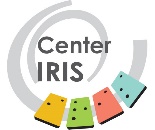 Center IRIS - Center za izobraževanje, rehabilitacijo, inkluzijo in svetovanje za slepe in slabovidne, Ljubljana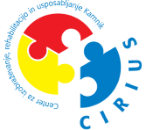 CIRIUS Kamnik - Center za izobraževanje, rehabilitacijo in usposabljanje Kamnik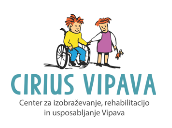 CIRIUS Vipava - Center za izobraževanje, rehabilitacijo in usposabljanje Vipava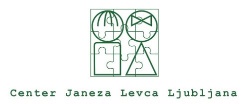 Center Janeza Levca Ljubljana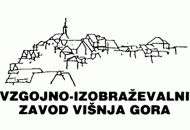 Vzgojno-izobraževalni zavod Višnja Gora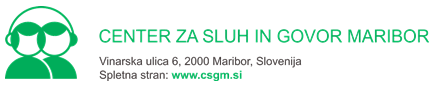 Center za sluh in govor Maribor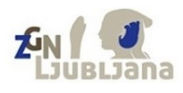 Zavod za gluhe in naglušne Ljubljana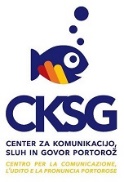 Center za komunikacijo, sluh in govor Portorož